В соответствии с Федеральными законами от 06 октября . № 131-ФЗ «Об общих принципах организации местного самоуправления в Российской Федерации», от 28 декабря 2016 г. № 465-ФЗ «О внесении изменений в отдельные законодательные акты Российской Федерации в части совершенствования государственного регулирования организации отдыха и оздоровления детей», от 28 декабря 2016 г. № 494-ФЗ «О внесении изменений в отдельные законодательные акты Российской Федерации», от 03 апреля 2017 г. № 64-ФЗ «О внесении изменений в отдельные законодательные акты Российской Федерации в целях совершенствования государственной политики в области противодействия коррупции», статьями 8, 20, 42 Устава Краснокамского муниципального районаЗемское Собрание Краснокамского муниципального района РЕШАЕТ:1. Внести в Устав Краснокамского муниципального района, утвержденный решением Краснокамской Думы от 22 июня 2005 г. № 77 (в редакции решений Земского Собрания Краснокамского муниципального района от 28.06.2006 № 98, от 28.06.2007 № 88, от 30.10.2008 № 122, от 01.10.2009 № 124, от 04.03.2010 № 25, от 02.06.2010 № 80, от 01.02.2011 № 20, от 31.08.2011 № 97, от 30.11.2011 № 127, от 30.05.2012 № 45, от 24.04.2013 № 51, от 18.12.2013 № 165, от 28.01.2015 № 04, от 27.05.2015 № 45, от 16.12.2015 № 141, от 16.12.2016 № 170), следующие изменения: 1.1. В пункте 14) части 1 статьи 8 главы 2 слова «организация отдыха детей в каникулярное время» заменить словами «осуществление в пределах своих полномочий мероприятий по обеспечению организации отдыха детей в каникулярное время, включая мероприятия по обеспечению безопасности их жизни и здоровья»;1.2. Пункт 1) части 2 статьи 15 главы 3 изложить в следующей редакции:«1) проект устава района, а также проект муниципального нормативного правового акта о внесении изменений и дополнений в данный устав, кроме случаев, когда в устав района вносятся изменения в форме точного воспроизведения положений Конституции Российской Федерации, федеральных законов, конституции (устава) или законов Пермского края в целях приведения устава района в соответствие с этими нормативными правовыми актами;»;1.3. Абзац седьмой части 8 статьи 20 главы 4 изложить в следующей редакции:«1) заниматься предпринимательской деятельностью лично или через доверенных лиц, участвовать в управлении коммерческой организацией или в управлении некоммерческой организацией (за исключением участия в управлении совета муниципальных образований Пермского края, иных объединений муниципальных образований, политической партией, участия в съезде (конференции) или общем собрании иной общественной организации, жилищного, жилищно-строительного, гаражного кооперативов, садоводческого, огороднического, дачного потребительских кооперативов, товарищества собственников недвижимости), кроме случаев, предусмотренных федеральными законами, и случаев, если участие в управлении организацией осуществляется в соответствии с законодательством Российской Федерации от имени органа местного самоуправления;»;1.4. Абзац второй части 4.1. статьи 22 главы 4 исключить;1.5. Пункт 1) части 7 статьи 22 главы 4 изложить в следующей редакции: «1) заниматься предпринимательской деятельностью лично или через доверенных лиц, участвовать в управлении коммерческой организацией или в управлении некоммерческой организацией (за исключением участия в управлении совета муниципальных образований Пермского края, иных объединений муниципальных образований, политической партией, участия в съезде (конференции) или общем собрании иной общественной организации, жилищного, жилищно-строительного, гаражного кооперативов, садоводческого, огороднического, дачного потребительских кооперативов, товарищества собственников недвижимости), кроме случаев, предусмотренных федеральными законами, и случаев, если участие в управлении организацией осуществляется в соответствии с законодательством Российской Федерации от имени органа местного самоуправления;»;1.6. Пункт 11) части 11 статьи 22 главы 4 изложить в следующей редакции:«11) утверждает уставы муниципальных предприятий и муниципальных учреждений, функции и полномочия учредителя в отношении которых осуществляет администрация Краснокамского муниципального района;»;1.7. Второе предложение части 2 статьи 40 главы 6 изложить в следующей редакции:«Не требуется официальное опубликование (обнародование) порядка учета предложений по проекту муниципального правового акта о внесении изменений и дополнений в устав района, а также порядка участия граждан в его обсуждении в случае, когда в устав района вносятся изменения в форме точного воспроизведения положений Конституции Российской Федерации, федеральных законов, конституции (устава) или законов Пермского края в целях приведения устава района в соответствие с этими нормативными правовыми актами.»;1.8. В части 4 статьи 49 главы 7 слова «утверждает их уставы» заменить словами «утверждает уставы муниципальных предприятий и муниципальных учреждений, функции и полномочия учредителя в отношении которых осуществляет администрация Краснокамского муниципального района».2. Настоящее решение вступает в силу после государственной регистрации и официального опубликования в специальном выпуске «Официальные материалы органов местного самоуправления Краснокамского муниципального района» газеты «Краснокамская звезда».3. Контроль за исполнением решения возложить на комиссию по социальной политике и социальной защите населения Земского Собрания Краснокамского муниципального района (Р.Т. Хасанов). Глава муниципального района -                             Председатель Земского Собрания глава администрации Краснокамского      	   Краснокамского муниципальногомуниципального района				   района                                                            Ю.Ю.Крестьянников           		          	        Г.П.НовиковИзменения в Устав зарегистрированы управлением Министерства юстиции Российской Федерации по Пермскому краю 27 июня 2017 г., государственный регистрационный № RU 905160002017002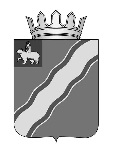 ЗЕМСКОЕ СОБРАНИЕ КРАСНОКАМСКОГО МУНИЦИПАЛЬНОГО РАЙОНАПЕРМСКОГО КРАЯРЕШЕНИЕЗЕМСКОЕ СОБРАНИЕ КРАСНОКАМСКОГО МУНИЦИПАЛЬНОГО РАЙОНАПЕРМСКОГО КРАЯРЕШЕНИЕЗЕМСКОЕ СОБРАНИЕ КРАСНОКАМСКОГО МУНИЦИПАЛЬНОГО РАЙОНАПЕРМСКОГО КРАЯРЕШЕНИЕЗЕМСКОЕ СОБРАНИЕ КРАСНОКАМСКОГО МУНИЦИПАЛЬНОГО РАЙОНАПЕРМСКОГО КРАЯРЕШЕНИЕЗЕМСКОЕ СОБРАНИЕ КРАСНОКАМСКОГО МУНИЦИПАЛЬНОГО РАЙОНАПЕРМСКОГО КРАЯРЕШЕНИЕЗЕМСКОЕ СОБРАНИЕ КРАСНОКАМСКОГО МУНИЦИПАЛЬНОГО РАЙОНАПЕРМСКОГО КРАЯРЕШЕНИЕЗЕМСКОЕ СОБРАНИЕ КРАСНОКАМСКОГО МУНИЦИПАЛЬНОГО РАЙОНАПЕРМСКОГО КРАЯРЕШЕНИЕЗЕМСКОЕ СОБРАНИЕ КРАСНОКАМСКОГО МУНИЦИПАЛЬНОГО РАЙОНАПЕРМСКОГО КРАЯРЕШЕНИЕЗЕМСКОЕ СОБРАНИЕ КРАСНОКАМСКОГО МУНИЦИПАЛЬНОГО РАЙОНАПЕРМСКОГО КРАЯРЕШЕНИЕ31.05.2017№58О внесении изменений в УставКраснокамского муниципального района